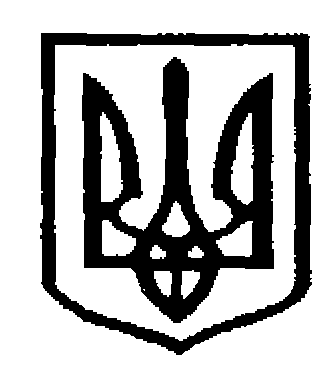 У К Р А Ї Н АЧернівецька міська радаУ П Р А В Л I Н Н Я   О С В I Т ИНАКАЗ24.06.2019                                                                                                   № 261Про затвердження рішень колегіїуправління освіти Чернівецькоїміської ради від 24.06.2019 р.	Ознайомившись з матеріалами колегії управління освіти Чернівецької міської ради від 24 червня 2019 р., рішеннями з кожного питання порядку денного, НАКАЗУЮ:          1. Затвердити рішення колегії управління освіти Чернівецької міської ради від 24.06.2019 р.:          1.1.  № 2/2019-1  «Про підсумки розвитку галузі освіти м. Чернівців  за 2018/2019   навчальний  рік та пріоритетні завдання на 2019/2020 навчальний рік»;          1.2.  № 2/2019-2 «Про затвердження  плану роботи  управління освіти Чернівецької міської ради на 2019/2020 навчальний рік»;          1.3. № 2/2019-3 «Про форму проведення серпневої конференції педагогічних працівників освітніх закладів міста»;                1.4.  № 2/2019-4 «Про розгляд проєкту Положення про преміювання педагогів – переможців, лауреатів І (міського) туру всеукраїнського конкурсу «Вчитель року».         2. Керівникам відділів управління освіти міської ради, міського методичного центру,  закладів освіти забезпечити неухильне виконання прийнятих рішень колегії  відповідно до зазначених термінів.           3. Контроль  за  виконанням  наказу  покласти  на заступника   начальника, начальника    відділу  загальної    середньої    освіти  управління   освіти Чернівецької   міської  ради   Кузьміну О.Л. Начальник  управління освітиЧернівецької  міської ради                                                             С.В.МартинюкПогоджено:заступник начальника, начальник відділузагальної середньої освіти управління освітиЧернівецької міської ради                                                                О.Л.Кузьміназаступник начальника, начальник відділудошкільної освіти управління освітиЧернівецької міської ради                                                           Н.П.Вітковськазавідувач міським методичним центром закладів освіти управління освіти Чернівецької міської ради                                                                Н.П.ГерасимВиконавець:головний спеціаліступравління освіти                                                                               Г.П.Воробець